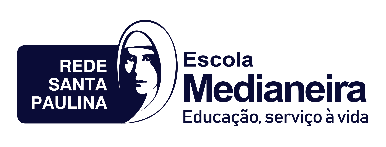 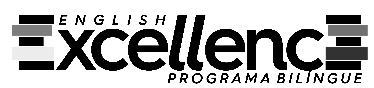 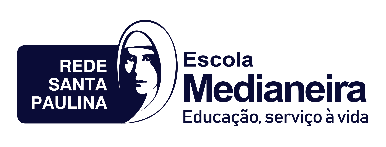 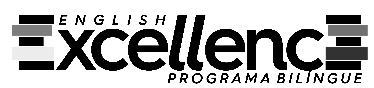 Senhores Pais ou Responsáveis,Informamos que no dia 06 de junho, das 18h às 19h30min, acontecerá a entrega dos boletins para os estudantes dos Anos Finais que não obtiveram nota 7,0 ou acima desta, em algum componente curricular e o parecer dos inclusos, do I trimestre de 2019.A disponibilidade das salas e dos professores para a entrega será a seguinte:Turma do 9º A - Sala 9º A – Professores: Diego, Sandra, Gíllian;Turmas dos 8º anos - Sala 8º A - Professores: Ana, Jefferson, Simone;Turmas dos 7º anos – Sala do 6º B - Professores: Stella, Érica, Danielle;Turmas dos 6º anos - Sala 6º A: Professores – Rafael Klein, Rafael Jacinto, Patrícia, Andriele;Inclusos – Sala do 7º A -  Responsável: Naiara; Caso não haja disponibilidade das famílias para esta data, os boletins e os pareceres ficarão à disposição para retirada, na secretaria da escola, a partir do dia 07/06/2019. Atenciosamente,Coordenação, Orientação, Educadora Especial e ProfessoresEm: 03/06/2019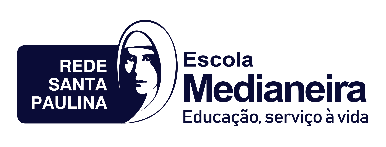 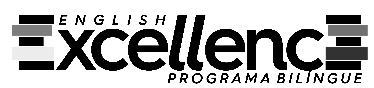 Senhores Pais ou Responsáveis,Informamos que no dia 06 de junho, das 18h às 19h30min, acontecerá a entrega dos boletins para os estudantes dos Anos Finais que não obtiveram nota 7,0 ou acima desta, em algum componente curricular e o parecer dos inclusos, do I trimestre de 2019.A disponibilidade das salas e dos professores para a entrega será a seguinte:Turma do 9º A - Sala 9º A – Professores: Diego, Sandra, Gíllian;Turmas dos 8º anos - Sala 8º A - Professores: Ana, Jefferson, Simone;Turmas dos 7º anos – Sala do 6º B - Professores: Stella, Érica, Danielle;Turmas dos 6º anos - Sala 6º A: Professores – Rafael Klein, Rafael Jacinto, Patrícia, Andriele;Inclusos – Sala do 7º A -  Responsável: Naiara; Caso não haja disponibilidade das famílias para esta data, os boletins e os pareceres ficarão à disposição para retirada, na secretaria da escola, a partir do dia 07/06/2019. Atenciosamente,Coordenação, Orientação, Educadora Especial e ProfessoresEm: 03/06/2